Example – Case 3:  Alternative Annuity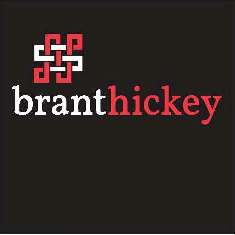 A 55-year old male suffered a serious injury to his dominate arm.  The case settled for $1,500,000.  Using $700,000 of the net settlement proceeds, the claimant purchased a Fixed Index Annuity (FIA).  The policy provided a tax-deferred lifetime income stream of $46,610 per year after a 5-year deferral.  Client also had the option of periodic annual withdrawals, up to 10% per year, before starting the lifetime income.  The table below shows the flexibility created by using a Fixed Indexed Annuity (FIA).  Payment amounts increase over time.  A home healthcare rider will double the lifetime payments, for up to 5 years, should the claimant not be able to perform any two of the six common activities of daily living.Years to DeferAttained Age on Income Phase Start DateBenefit BaseLifetime Withdrawal Rate (%)Guaranteed Min. Lifetime Income Amount(single payout)Home Health- care Doubler Amount(single payout)055$756,00040%$30,240$60,480156$805,1404.1%$33,011$66,022257$857,4744.2%$36,014$72,028358$913,2104.3%$39,268$78,536459$972,5694.4%$42,793$85,586560$1,035,7864.5%$46,610$93,220661$1,103,1124.6%$50,743$101,486762$1,174,8144.7%$55,216$110,432863$1,251,1774.8%$60,056$120,112964$1,332,5034.9%$65,293$130,5861065$1,419,1165.0%$70,956$141,912